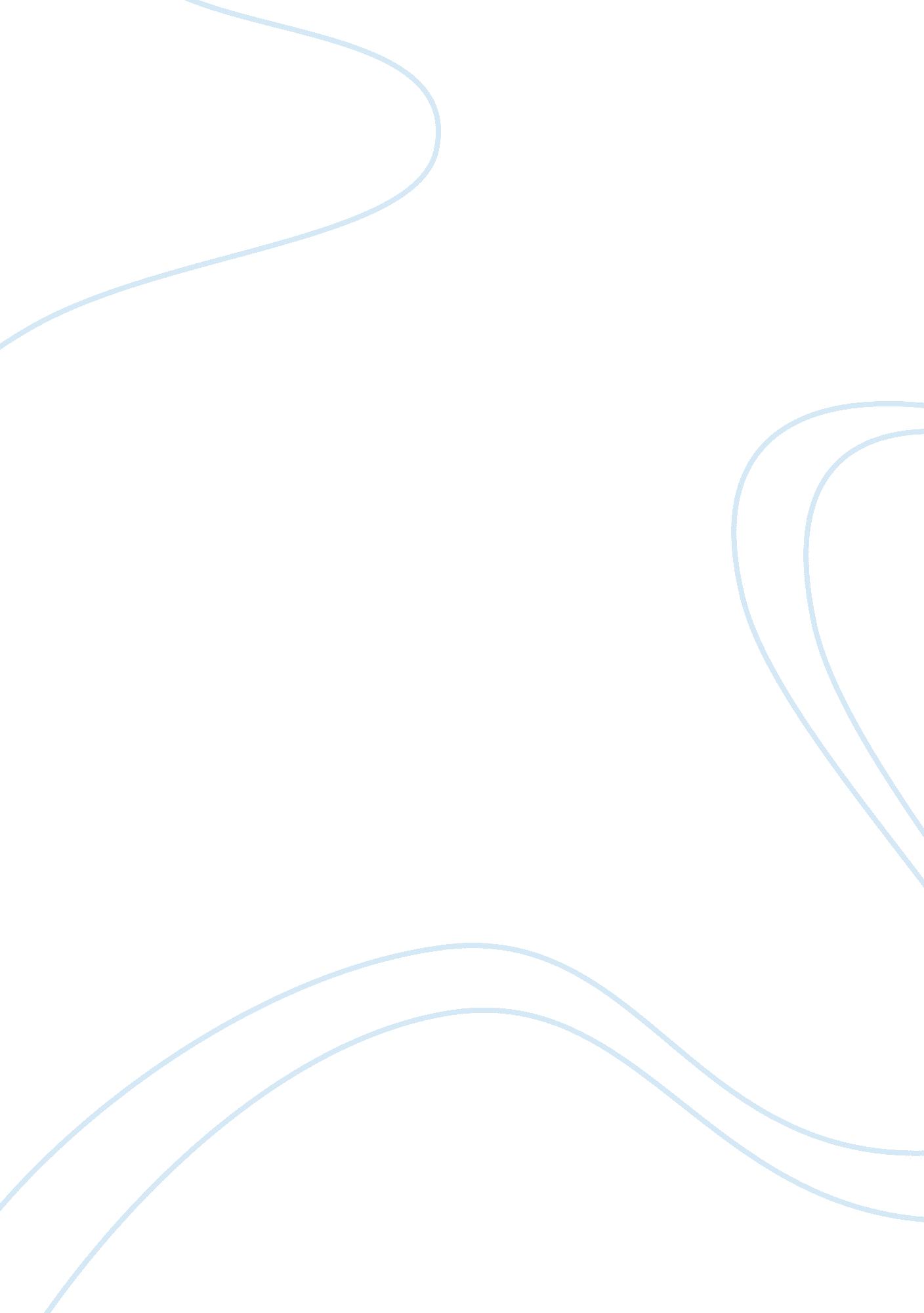 Sampling assignmentScience, Social Science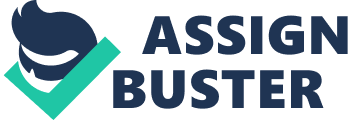 Sample Technique Part Comparing Sampling Techniques First sample Weed Patch school is equally large as compared to any population for the purpose of research. The population of 100 students is a mere representation in the sampling technique of the general population of the school. 
The drawing of three samples consisting of 20 students each of the sample population stated is carried out in unbiased manner and randomly chosen without any prejudice for the purpose of accuracy of the information we want to derive. The selection of the students for each sample was done on the basis of random selection. The student were hand-picked to constitute a team of 20 students without condition or any other consideration (be it a student of any level, of any particular gender or age). 
The list of the first sample is: 
Student Days 
ID Absent 
10 
21 
33 
41 
51 
64 
713 
82 
95 
101 
112 
121 
133 
141 
151 
164 
173 
1811 
193 
208 
The comparison of the average calculated from the first sample which is 3. 4 with the population average which is 5. 85 show a deviation of -2. 45. 
The result of the average of the sample in comparison with the population is showing a relative large deviation since the first sample is just a mere representation of the whole population constituting 20% of the whole population in general. Another aspect of the big deviation is the existence of extreme values within the first sample for instance while student ID no. 1 has zero days for being absent, the student ID no. 7 has 13 days of absenteeism. 
The second sample 
The second sample of this sampling technique is categorically picked on the basis of gender. The technique seeks to investigate the difference created as a result of the school attendance among the boy-child vis a vis the girl-child. This second sample particularly check the absenteeism rate across the whole school for the girl-child gender. 
The list of the 20 students randomly picked from the whole population of the 100 students are as stated in correspondence with their ID numbers and the number of days a student has been absent from school over the period. 
Student Days 
ID Absent 
81 4 
82 5 
83 2 
84 11 
85 9 
86 9 
87 9 
88 6 
89 10 
90 3 
91 0 
92 7 
93 8 
94 4 
95 6 
96 10 
97 3 
98 4 
99 3 
100 8 
The statistical comparison of the population average and the second sample gives (6. 05-5. 85 = 0. 2). 
The positive deviation felt in the second sample as compared to the population average is as a result of reduction in sample space from 100 to 20 students for the sampling purposes. The average rate of absenteeism among the girls is slightly higher than the average population average, showing absenteeism is higher among girl-child in school. 
The Third Sample 
The third sample of this sampling technique entails the 20 boys among the 100 students population. This sample randomly picks at student from any grade, any age as long as he is a boy-child for this sampling purpose. Their ID numbers are recorded alongside their respective number of days one has been absent from school as follows: 
Student Days 
ID Absent 
215 
221 
2315 
2410 
2511 
263 
274 
283 
296 
309 
3114 
322 
334 
344 
351 
362 
375 
386 
3916 
405 
The statistical comparison of the third sample’s average with the population’s average gives (6. 3 – 5. 85 = 0. 45). 
The average rate of absenteeism among the boys in the school is slightly above the average rate of absenteeism in the general population of the school. The dispersion of several figures of the absenteeism among the boys within this sample becomes the basis on which the difference in averages is pegged with respect to the smaller sample size. 
Convenience sampling 
This type of sampling is based on the judgement of the researcher on a non-probability technique. The basis on which the researcher lays the unit he selects for inclusion into the sample size should be easier to access. 
Advantages 
Convenience sampling is very easy to undertake since there are no strict rules governing the sample collection. 
The informal access of population list makes convenience sampling the best for collection of information that would have been possible to get while using other techniques like probability techniques. 
Convenience sampling is less costly and minimal time consuming. 
Disadvantages 
Convenience sampling suffers from biases as a result of a number of biases. 
Being that the sampling frame is unknown, and there is no random choosing of the sample, the inherent bias in the convenience sampling shows that it is unlikely to have are presentative sample of the whole population. 
Simple Random Sample 
This technique puts every member of the population under study has equal chance of being selected. The whole process of the simple random sampling is carried in a single step with every item selected independently of the other various members of the population. 
Advantages 
There is ease of assembling the sample. It is a fair way of selection since every member has equal chance of being selected. 
It has a fair level of being a representative of the general population with luck as the only compromising factor. 
Disadvantage 
The simple random sampling requires a whole list of all the population members. This whole list are not always available for large populations. 
Systematic Sample 
The technique involves a researcher first picking the first subject or item from the population. Then, the selection of the nth subject from the population is done. 
Advantages 
1. The systematic random sampling is having high level of simplicity. 
2. It has an assurance of the population to be evenly sampled unlike the simple random sampling where only a clustered selection of subjects is sampled. 
Disadvantages 
1. A number of the lists are not readily available to the public domain and purchasing them would be expensive. 
2. The problem of having access to the list is at times a challenge, though the list may be readily available, i. e. protected privacy policies. 
Part 2: Exploring Sampling Error 
Sample A1 
Student Days 
ID Absent 
10 
415 
81 4 
21 
429 
82 5 
133 
533 
93 8 
141 
544 
94 4 
151 
554 
95 6 
164 
193 
221 
629 
2315 
The average of the sample A1 has a deviation of 5. 0-5. 85= -. 85 
Sample A2 
Student Days 
ID Absent 
6315 
2410 
645 
221 
629 
344 
7412 
351 
755 
362 
766 
375 
770 
43 2 
83 2 
41 
444 
84 11 
51 
87 9 
The average of the sample A2 has a deviation 4. 8- 5. 85= -1. 05 
Sample A3 
Student Days 
ID Absent 
45 7 
47 4 
87 9 
82 
48 0 
112 
515 
91 0 
64 
465 
86 9 
713 
474 
87 9 
82 
480 
88 6 
95 
496 
89 10 
The average of the sample A3 has a deviation of 5. 1 – 5. 85 = -0. 75 
Sample A4 
Student Days 
ID Absent 
10 1 
5015 
90 3 
173 
5717 
97 3 
1811 
589 
98 4 
193 
121 
5211 
151 
554 
95 6 
164 
5613 
96 10 
173 
5717 
The average of the sample A4 has a deviation of 6. 95 – 5. 85 = 1. 1 
Sample A5 
Student Days 
ID Absent 
97 3 
2315 
6315 
2410 
645 
2511 
6510 
10 
415 
81 4 
82 
480 
88 6 
95 
496 
89 10 
141 
544 
94 4 
151 
The average of the sample A5 has a deviation of 5. 55 – 5. 85 = -0. 3 
Sample A6 
Student Days 
ID Absent 
554 
95 6 
164 
5613 
96 10 
728 
2511 
6510 
263 
667 
283 
680 
296 
695 
3114 
7114 
334 
362 
766 
375 
The average of the sample A6 has a deviation of 6. 75 -5. 85 = 0. 9 
B 
Sample B1 
Student Days 
ID Absent 
10 
415 
81 4 
21 
42 9 
82 5 
33 
432 
83 2 
41 
444 
84 11 
51 
457 
85 9 
64 
465 
86 9 
713 
474 
87 9 
82 
480 
88 6 
95 
496 
89 10 
10 1 
5015 
90 3 
112 
515 
91 0 
121 
5211 
92 7 
133 
533 
93 8 
141 
Sample B2 
Student Days 
ID Absent 
544 
94 4 
151 
554 
95 6 
164 
5613 
96 10 
173 
5717 
97 3 
1811 
589 
98 4 
193 
593 
99 3 
208 
604 
100 8 
215 
6111 
221 
629 
2315 
6315 
2410 
645 
2511 
6510 
263 
667 
274 
6712 
283 
680 
296 
695 
309 
703 
Sample B3 
Student Days 
ID Absent 
3114 
7114 
322 
728 
334 
735 
344 
7412 
351 
755 
362 
766 
375 
770 
386 
780 
3916 
798 
405 
803 
10 
415 
81 4 
21 
42 9 
82 5 
33 
432 
83 2 
41 
444 
84 11 
51 
457 
85 9 
64 
465 
86 9 
713 
474 
Sample B4 
Student Days 
ID Absent 
81 4 
21 
42 9 
82 5 
33 
432 
83 2 
41 
444 
84 11 
51 
457 
85 9 
64 
465 
86 9 
713 
474 
87 9 
82 
544 
94 4 
151 
554 
95 6 
164 
5613 
96 10 
173 
5717 
97 3 
1811 
589 
98 4 
193 
593 
99 3 
208 
604 
100 8 
Sample B5 
Student Days 
ID Absent 
322 
728 
334 
735 
344 
7412 
351 
755 
362 
766 
375 
770 
386 
780 
3916 
798 
405 
803 
10 
415 
100 8 
215 
6111 
221 
629 
2315 
6315 
2410 
645 
2511 
6510 
263 
667 
274 
6712 
283 
680 
296 
695 
309 
Sample B6 
Student Days 
ID Absent 
3114 
7114 
322 
728 
334 
735 
344 
7412 
351 
755 
173 
5717 
97 3 
1811 
589 
98 4 
193 
593 
99 3 
208 
604 
100 8 
215 
6111 
221 
629 
2315 
6315 
2410 
645 
10 
415 
81 4 
21 
42 9 
82 5 
33 
432 
83 2 
41 
The deviation in the averages of the sample size of 40 students is slightly deviating from the general population average as compared to the average derived from the sample size of 20 students. 
This is because the more the sample size approaches the figure of the entire population the error of sampling is minimized and thus the slight deviations. 
Work cited 
Ardilly, Pascal, and Yves Tillé. Sampling Methods: Exercises and Solutions. New York: Springer, 2006. Print. 